（行政資料アーカイブの説明ページ）１　神奈川県行政資料アーカイブとは県などが作成した行政資料の電子ファイルを、網羅的・継続的に収集・保管し、インターネット上で公開する仕組みのことです。情報公開制度の関係では、現在、次のものを登録しています。・平成28年度ファイル文書目録データ（主務課名や個別フォルダ名などのエクセルデータ）・平成25～28年度保存文書目録データ（主務課名や行政文書件名などのエクセルデータ）※ 平成29年度ファイル文書目録及び保存文書目録データは、現在、準備中です。２　登録データの探し方（1） 神奈川県行政資料アーカイブのデータ検索窓に、「文書目録」と入力し、実行キーを押してください。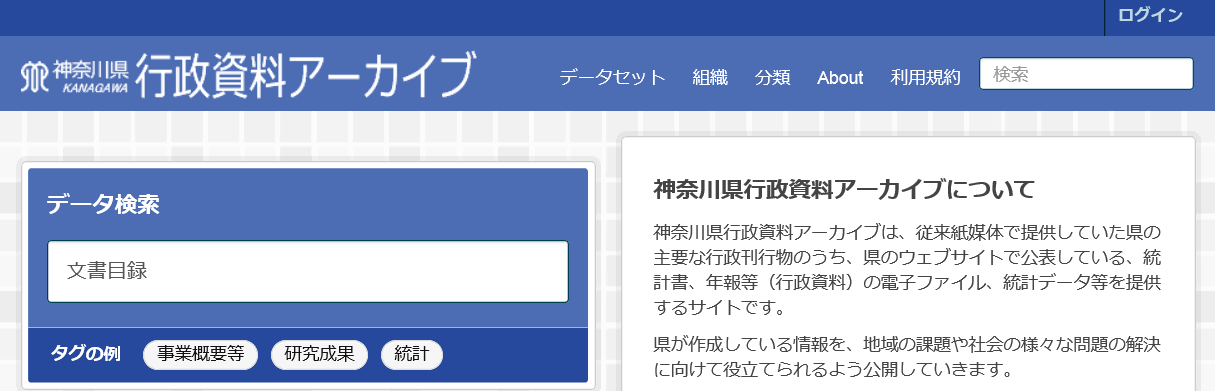 （2）検索結果が表示されますので、対象のデータをダブルクリックしてください。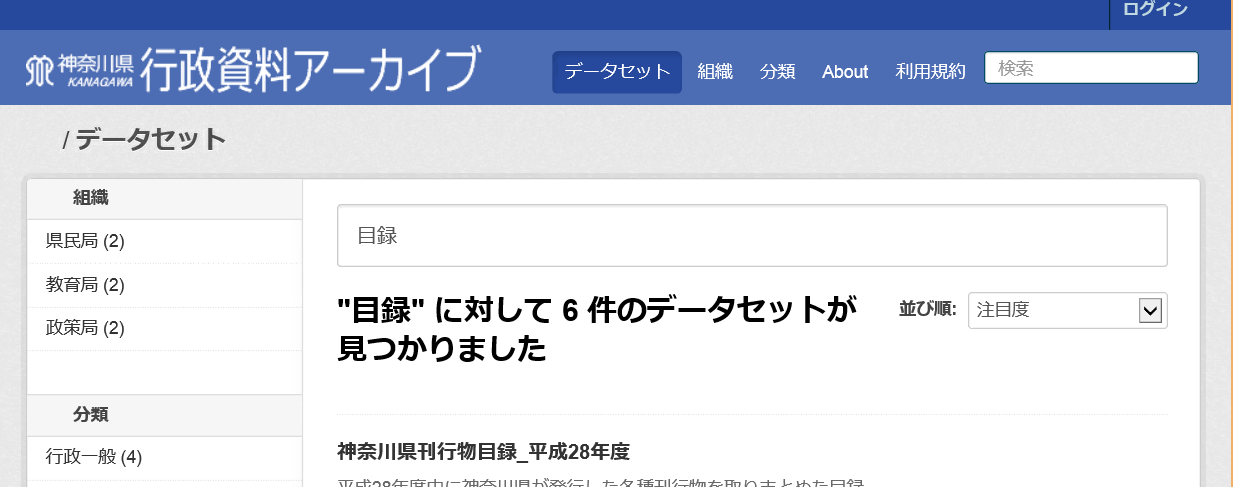 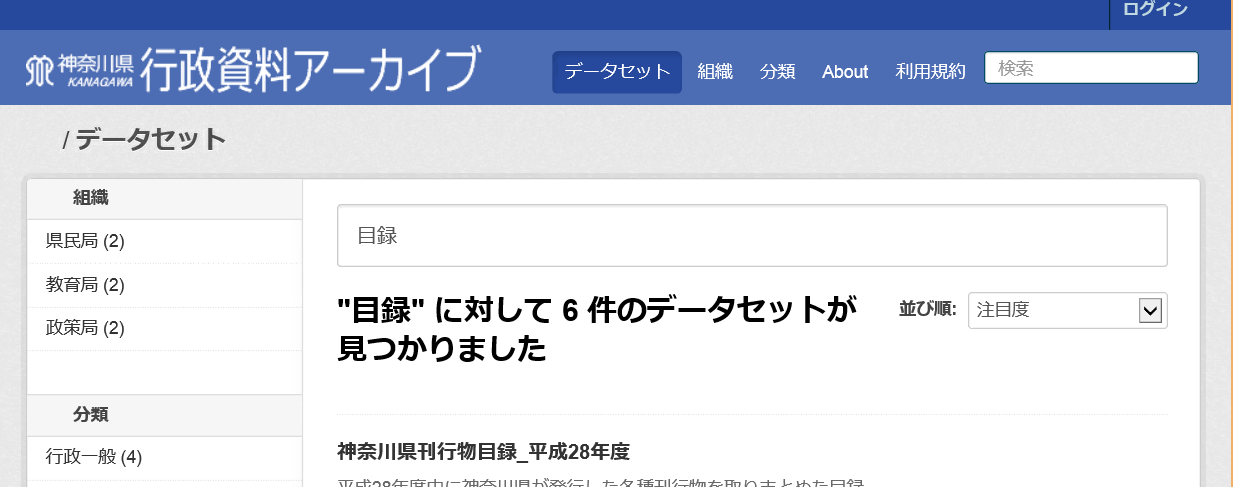 （3）エクセルファイルの画像又はファイル名をクリックすると、ダウンロードページに移りますので、そこで保存又は閲覧してください。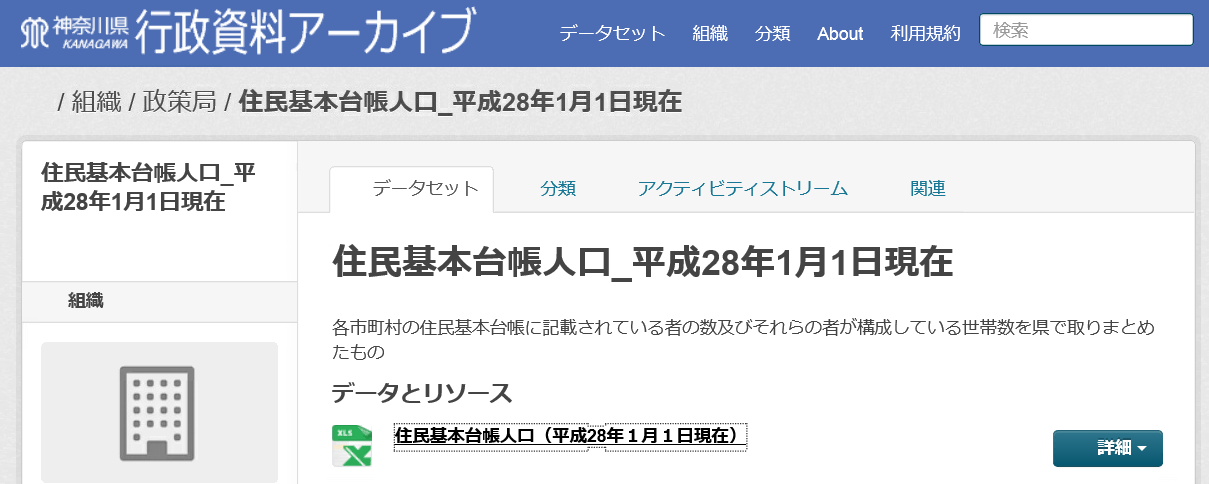 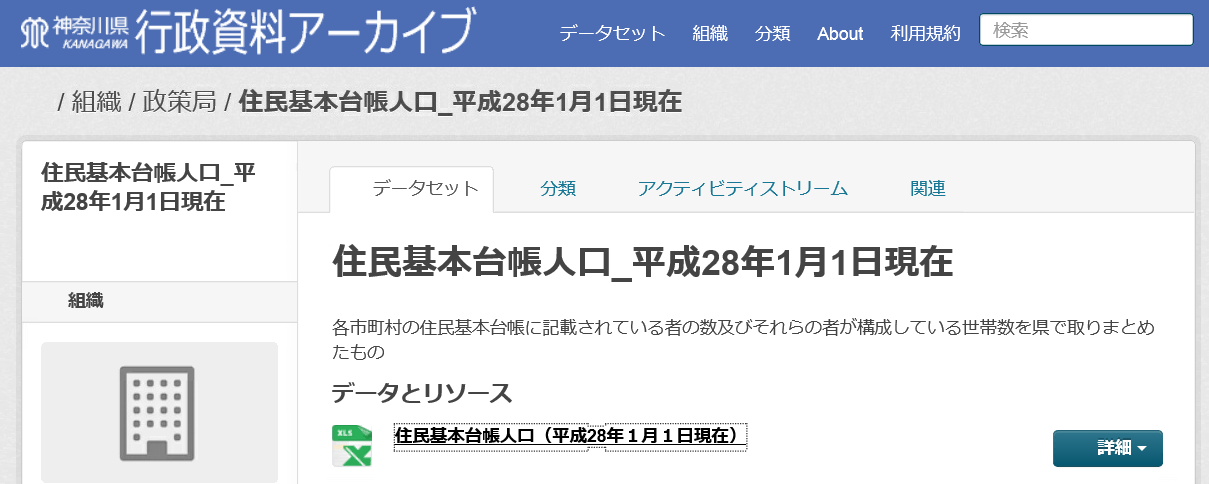 